О внесении изменений в некоторые приказы Министерства государственного имущества Республики Марий ЭлП р и к а з ы в а ю:1. Внести в Перечень объектов недвижимого имущества, указанных в подпунктах 1 и 2 пункта 1 статьи 378.2 Налогового кодекса Российской Федерации, в отношении которых налоговая база определяется 
как кадастровая стоимость, на 2019 год, утвержденный приказом Министерства государственного имущества Республики Марий Эл 
от 26 декабря 2018 г. № 19-нп, на основании решения Межведомственной комиссии по определению вида фактического использования зданий (строений, сооружений) и нежилых помещений для целей налогообложения от 10 июня 2022 года, следующие изменения:исключить пункты 175, 8918.2. Внести в Перечень объектов недвижимого имущества, указанных 
в подпунктах 1 и 2 пункта 1 статьи 378.2 Налогового кодекса Российской Федерации, в отношении которых налоговая база определяется 
как кадастровая стоимость, на 2020 год, утвержденный приказом Министерства государственного имущества Республики Марий Эл 
от 24 декабря 2019 г. № 27-нп, на основании решения Межведомственной комиссии по определению вида фактического использования зданий (строений, сооружений) и нежилых помещений для целей налогообложения от 10 июня 2022 года, следующие изменения:исключить пункты 152, 8649.3. Внести в Перечень объектов недвижимого имущества, указанных в подпунктах 1 и 2 пункта 1 статьи 378.2 Налогового кодекса Российской Федерации, в отношении которых налоговая база определяется 
как кадастровая стоимость, на 2021 год, утвержденный приказом Министерства государственного имущества Республики Марий Эл 
от 23 декабря 2020 г. № 53-нп, на основании решения Межведомственной комиссии по определению вида фактического использования зданий (строений, сооружений) и нежилых помещений для целей налогообложения от 10 июня 2022 года, следующие изменения:исключить пункт 135.4. Внести в Перечень объектов недвижимого имущества, указанных в подпунктах 1 и 2 пункта 1 статьи 378.2 Налогового кодекса Российской Федерации, в отношении которых налоговая база определяется 
как кадастровая стоимость, на 2022 год, утвержденный приказом Министерства государственного имущества Республики Марий Эл 
от 22 декабря 2021 г. № 11-нп, на основании решения Межведомственной комиссии по определению вида фактического использования зданий (строений, сооружений) и нежилых помещений для целей налогообложения от 10 июня 2022 года, следующие изменения:исключить пункты 133.5. Настоящий приказ вступает в силу со дня его официального опубликования.6. Контроль за исполнением настоящего приказа возложить 
на заместителя министра Баженову И.Н.Врио министра	                                                                    А.В. Плотников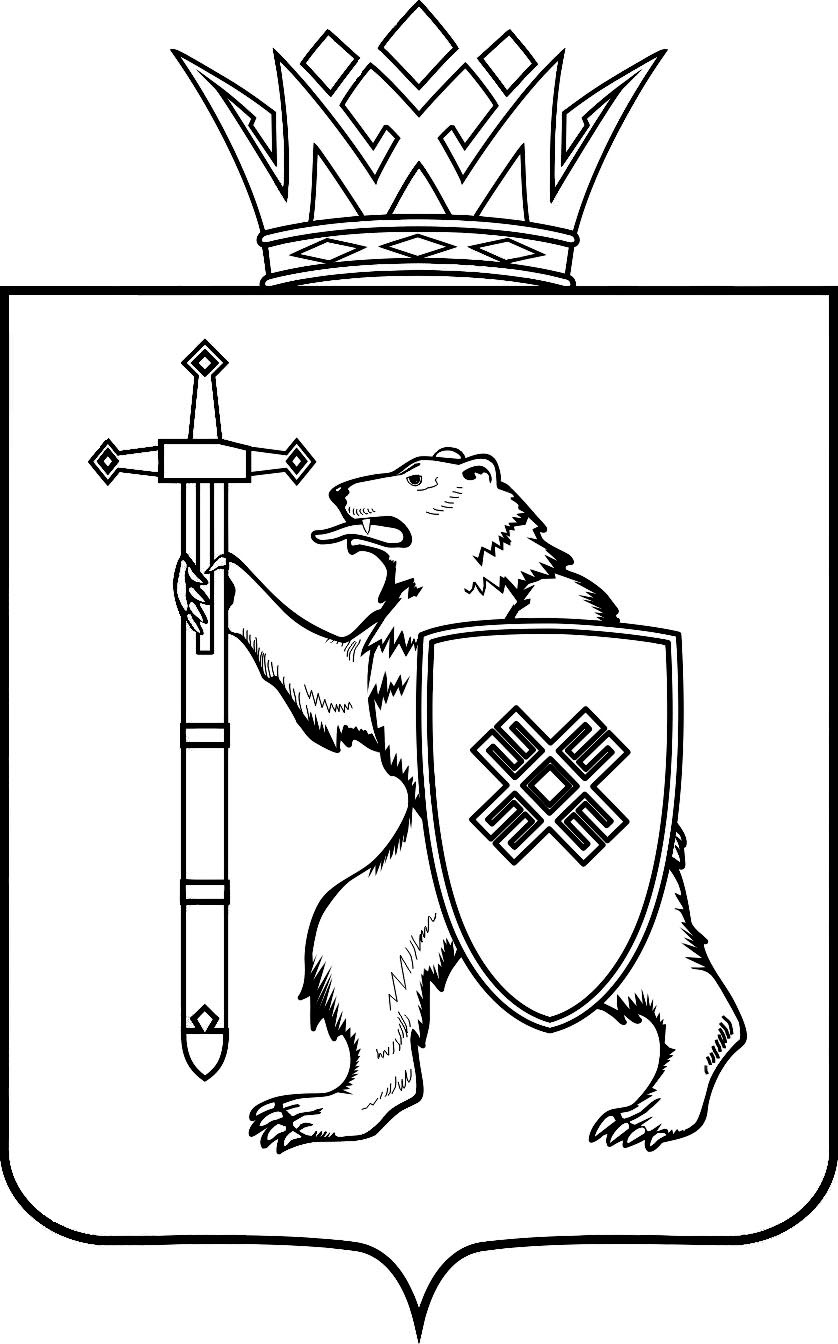 МАРИЙ ЭЛ РЕСПУБЛИКЫНКУГЫЖАНЫШ ПОГОМИНИСТЕРСТВЫЖЕШ У Д Ы КМАРИЙ ЭЛ РЕСПУБЛИКЫНКУГЫЖАНЫШ ПОГОМИНИСТЕРСТВЫЖЕШ У Д Ы КМИНИСТЕРСТВО 
ГОСУДАРСТВЕННОГО ИМУЩЕСТВА
РЕСПУБЛИКИ МАРИЙ ЭЛП Р И К А ЗМИНИСТЕРСТВО 
ГОСУДАРСТВЕННОГО ИМУЩЕСТВА
РЕСПУБЛИКИ МАРИЙ ЭЛП Р И К А ЗМИНИСТЕРСТВО 
ГОСУДАРСТВЕННОГО ИМУЩЕСТВА
РЕСПУБЛИКИ МАРИЙ ЭЛП Р И К А ЗМИНИСТЕРСТВО 
ГОСУДАРСТВЕННОГО ИМУЩЕСТВА
РЕСПУБЛИКИ МАРИЙ ЭЛП Р И К А ЗМИНИСТЕРСТВО 
ГОСУДАРСТВЕННОГО ИМУЩЕСТВА
РЕСПУБЛИКИ МАРИЙ ЭЛП Р И К А Зот 2022 2022г.№